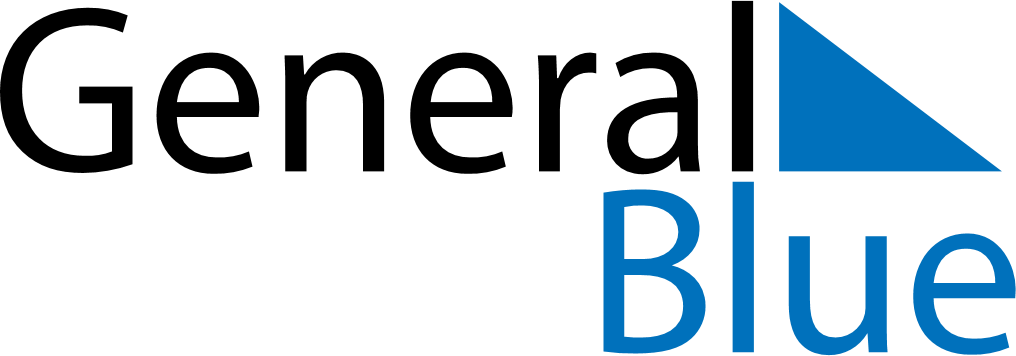 Weekly CalendarMay 23, 2022 - May 29, 2022Weekly CalendarMay 23, 2022 - May 29, 2022Weekly CalendarMay 23, 2022 - May 29, 2022Weekly CalendarMay 23, 2022 - May 29, 2022Weekly CalendarMay 23, 2022 - May 29, 2022Weekly CalendarMay 23, 2022 - May 29, 2022MONDAYMay 23TUESDAYMay 24TUESDAYMay 24WEDNESDAYMay 25THURSDAYMay 26FRIDAYMay 27SATURDAYMay 28SUNDAYMay 29